Правила здорового образа жизнЗаниматься физической культурой, хотя бы 30 мин в день.Рационально питайтесь. Ешьте больше пищи, содержащей клетчатку и цельные зерна, и меньше – пищу, содержащую сахар и приготовленную из пшеничной муки. Избегайте избыточного веса, старайтесь не ужинать позднее 6 часов вечера. Питайтесь не реже 3 раз в день. В течение дня пейте больше жидкости. К тому же это благотворно сказывается на состоянии кожи, позволяя продлить ее молодость. Соблюдайте режим дня. Ложитесь и вставайте в одно и то же время. Это самый простой совет выглядеть красивым, здоровым и отдохнувшим. Будьте психологически уравновешены. Не нервничайте.Закаливайте свой организм.Не курите, не злоупотребляйте алкоголем и другими вредными привычками. Здоровье – это самое дорогое, самый драгоценный дар, который получил человек от природы!
Доброе здоровье обеспечивает нам долгую и активную жизнь, способствует выполнению наших планы, преодолению трудностей, дает возможность успешно решать жизненные задачи.
   Здоровье бывает разным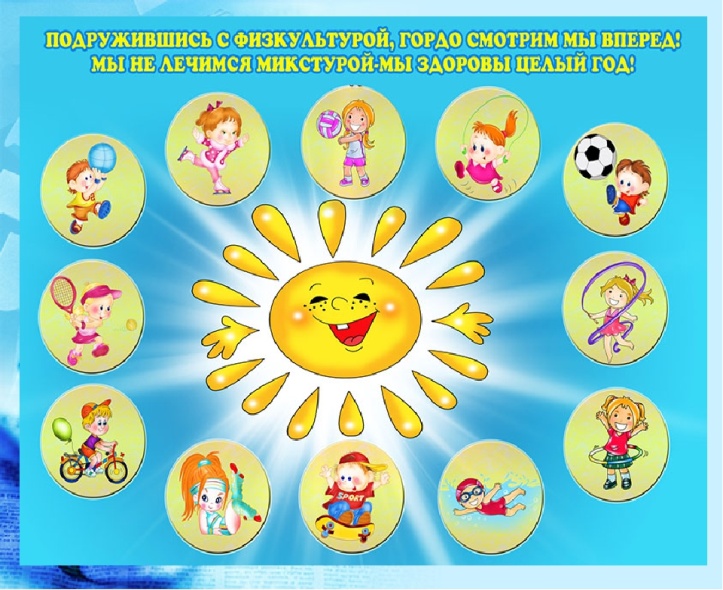 Здоровье-это самое дорогое!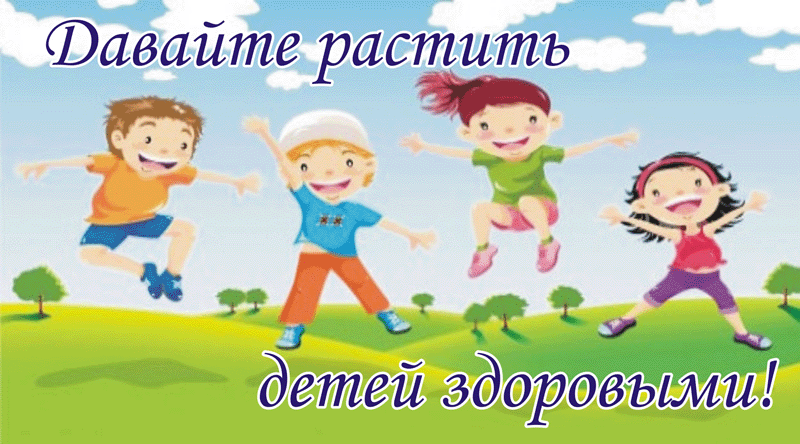                                                        Все здоровые люди любят жизнь.                                                Генрих Гейне
Хорошо здоровым быть!
Соков надо больше пить!
Гамбургер забросить в урну,
И купаться в речке бурной!!!
Закаляться, обливаться,
Спортом разным заниматься!
И болезней не боясь,
В тёплом доме не таясь, 
По Земле гулять свободно, 
Красоте дивясь природной!!!
Вот тогда начнёте жить!
ЗдОрово здоровым быть!!!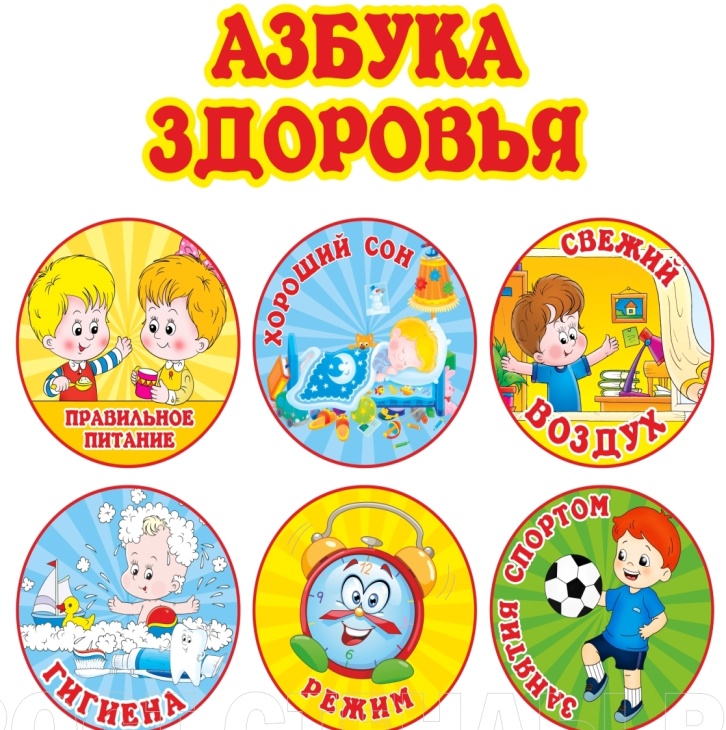 ЗдоровьеКупить можно много:
Игрушку, компьютер,
Смешного бульдога,
Стремительный скутер,
Коралловый остров
(Хоть это и сложно),
Но только здоровье
Купить невозможно.
Оно нам по жизни
Всегда пригодится.
Заботливо надо
К нему относиться.(А. Гришин )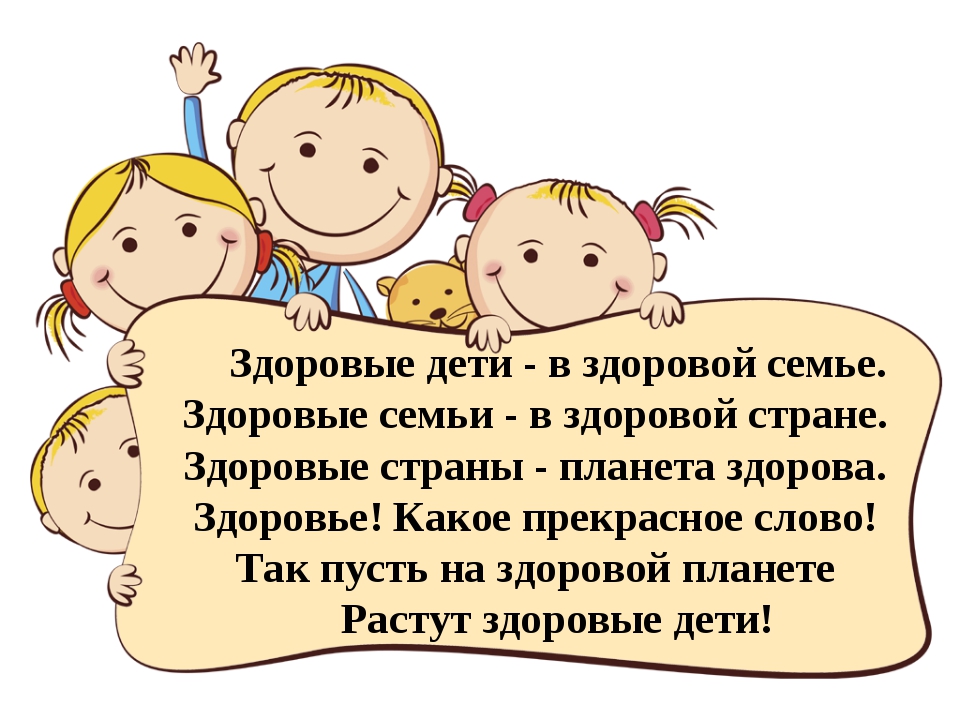 Быть здоровым — это модно!Дружно, весело, задорно
Становитесь на зарядку.
Организму — подзарядка!
Знают взрослые и дети
Пользу витаминов этих:
Фрукты, овощи на грядке —
Со здоровьем все в порядке!
Также нужно закаляться,
Контрастным душем обливаться,
Больше бегать и гулять,
Не лениться, в меру спать!
Ну а с вредными привычками
Мы простимся навсегда!
Организм отблагодарит —
Будет самый лучший вид!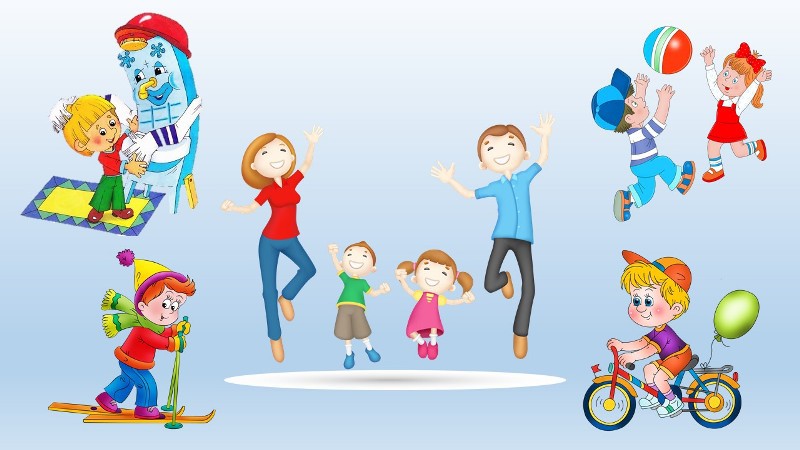 